ПОЯСНИТЕЛЬНАЯ ЗАПИСКА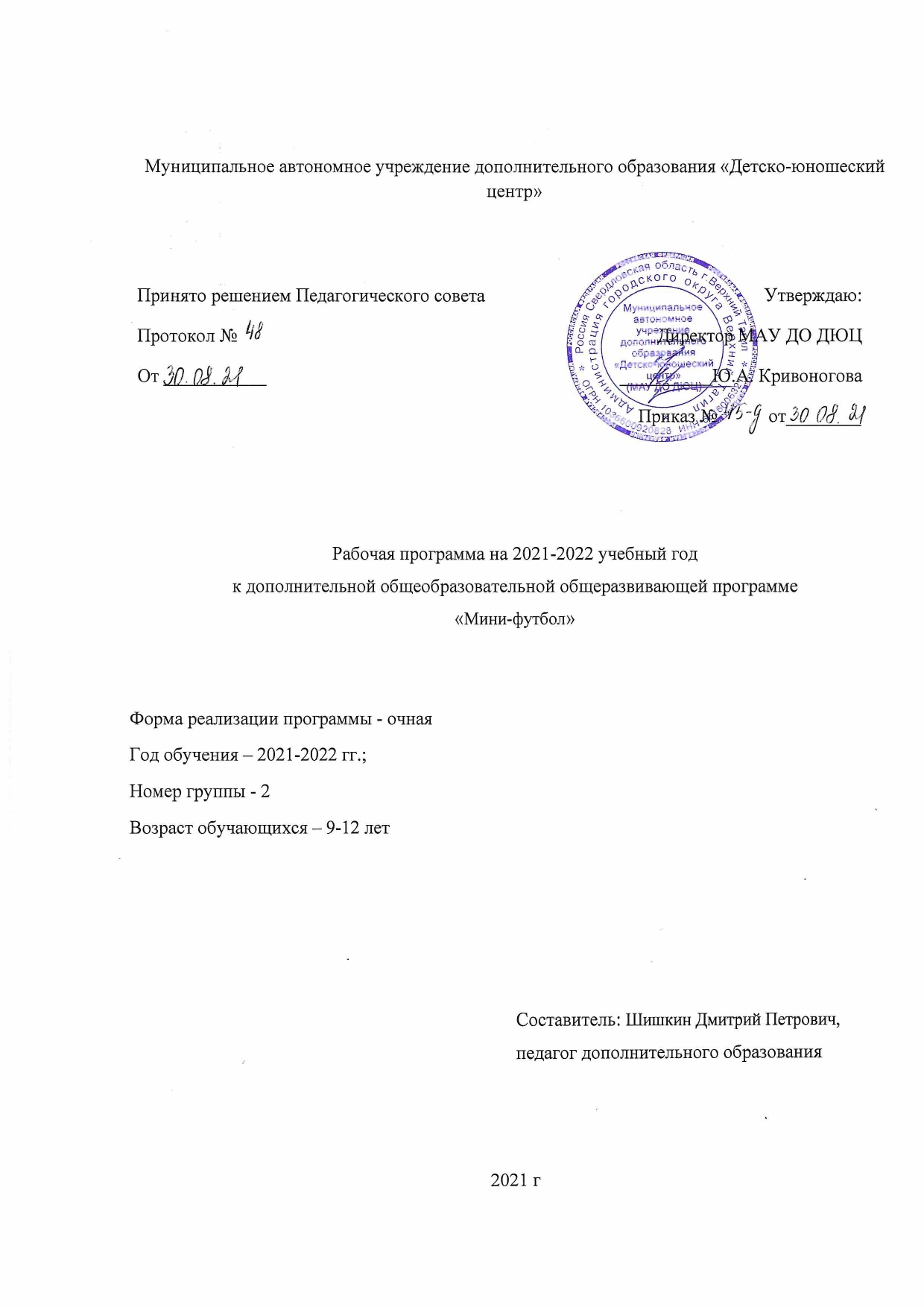  Рабочая программа «Мини-футбол» разработана на основе дополнительной общеразвивающей программы «Мини-футбол», данная программа помогает адаптировать учебный процесс к индивидуальным особенностям обучающихся, условиям для развития и формирования спортивных навыков.   адресована детям 6-17 лет и рассчитана на 3_года обучения.В 2020-2021 учебном году по программе обучаются дети:9-12 лет, 2 год обучения, общий объем часов – 216;Цель обучения: привлечение к  здоровому образу жизни, всестороннее развития физических способностей, овладение техникой и тактикой игры в мини-футбол и ее основными правилами.  Задачи программы: Обучающие:- формировать необходимые теоретические знания;- обучить технике и тактике игры;Развивающие: - выработать организаторские навыки и умения действовать в коллективе, воспитание ответственности, дисциплинированности, взаимопомощи;- формировать у учащихся устойчивый интерес к занятиям футболом;- формировать потребность к ведению здорового образа жизни, укреплению здоровья.Воспитательные: - развить физические способности (силовые, скоростные, скоростно-силовые, координационные, выносливость, гибкость);- повысить техническую и тактическую подготовку в данном виде спорта.Количество групп 2-го года обучения –1Количество обучающихся в группе – 10 человек.В соответствии с программой каждое занятие состоит из теоретической части (107 часов в год) и практической части (109 часов в год).Формы организации процесса обучения:групповаяТекущая аттестация проходит в период   с 20.12.21 по 25.12.21в форме: Сдачи нормативов по СФП и ОФП;Промежуточная аттестация проходит в период с 16.05.22 по 20.05.22                                            Сдачи нормативов по СФП и ОФП.Календарно- тематический план №1  На психологическую подготовку выделено 4 часа, проводится в форме разговора с игроками перед играми.  10 часов на участие в муниципальных соревнованиях по ОФП и мини-футболу по международным правилам.№Раздел программы.Тема занятияИтого часовВсего часовВсего часовКраткое содержаниеДата по плануДата по факту№Раздел программы.Тема занятияИтого часовТеорияПрактикаКраткое содержаниеДата по плануДата по факту1.Введение. История развития мини-футбола523История возникновения мини-футбола в Россиисентябрь1.1Вводное занятиеПравила игры в мини-футбол4     22Вводное занятиеОзнакомление с правилами мини-футбола. Подвижные игрысентябрь1.2Гигиена, врачебный контроль и самоконтроль2     11Правила гигиены, основные приёмы для самоконтроля.сентябрь2Общая физическая и специальная подготовка. 88    4444Подготовка обучающихся к соревнованиям. Укрепление здоровья и психологической устойчивости в условиях тренировки и соревнованийСентябрь, октябрь, ноябрь, декабрь, январь, февраль, март, апрель, май.2.1Общая физическая подготовка442222Комплексы упражнений общей физической подготовки, подвижные игры на выносливость, ловкость, скорость, силу, координацию2.2Тема: «Совершенствование выносливости»10,5    0,51.Бег 5 минут разно-темповый (низкий, средний, высокий) 2.Бег спиной вперёд с оборотом на 360.03.09.20202.3Тема: «Совершенствование силы»10,5    0,5Комплекс упражнений, направленный на развитие силы:1.Отжимания от пола 3х102.Выпрыгивания с полного седа вверх 3х103.Поднос ног к груди 3х10 04.09.20202.4Тема: «Совершенствование силовой выносливости»10,50,5Игроки делятся на две равные команды. Обруч кладётся на центр площадку. Команды отходят от обруча на равное расстояние и по команде бегут к обручу, побеждает та команда, которая первой перетягивает обруч.08.09.20202.5.Тема: «Совершенствование координации и взрывной силы»10,50,5Комплекс рассчитан на развитие координации и взрывной силы 10.09.20202.6Тема: «Совершенствование ловкости»10,5    0,51.Чеканка мяча с оборотом влево, вправо.2.Удержание мяча на ноге.11.09.20202.7Тема: «Совершенствование силовых способностей. При помощи комплекса упражнений: Подтягивание на перекладине, отжимания, пресс»10,5    0,5Упражнения выполняются методом круговой тренировки. Отдых между кругами 1 мин.01.10.20202.8Тема: «Совершенствование координационных способностей»10,5     0,51.Бег по гимнастической скамье с предметом.2.Ходьба на носках с мячом в руках02.10.20202.9Тема: «Развитие координации. При помощи упражнений, направленных на сохранение равновесия»10,5    0,5Упражнение «Космонавты» вращение туловища на 360 градусов влево, вправо по переменно06.10.20202.10Тема: «Развитие выносливости, силы. При помощи упражнений, направленных на развитие выносливости, силы». 10,5    0,5Упражнение «Приседания на двух ногах», «Отжимания на полу», «Поднимание туловище на полу с согнутыми ногами»08.10.20202.11Тема: «Развитие скоростно-силовых качеств»10,50,5Челночный бег 3х10, прыжки на скакалке за 1 минуту.09.10.20202.12Тема: «Круговая тренировка, направленная на развитие силовой выносливости»10,50,5«Бёрпи»«Пресс»«Выпрыгивания с полного седа вверх»03.11.20202.13Тема: «Развитие ловкости»10,50,51.Бег с изменением направления движения.2.Прыжки на двух ногах, попеременно.05.11.20202.14Тема: «Развитие быстроты»10,50,51.Ходьба-прыжки2.Прыжки-приседания3.Бег с ускорением06.11.20202.15Тема: «Развитие силы»10,50,51.Толчки мяча от груди2. «Планка на локтях»3. «Отжимания с задержкой»10.11.20202.16Тема: «Развитие выносливости»10,50,51.Упражнение для мышц ног (сидя подкатывать и откатывать мяч стопами)2.Упражнение для мышц ног (выпады в стороны с мячом в руках)12.11.20202.17Тема: «Развитие ловкости»10,50,51.Прыжки через скамейку2.Не задень верёвку (пролезть под натянутой верёвкой)01.12.20202.18Тема: «Развитие координации»10,50,51.Ласточка (руки вытянуты в стороны)2.Канатоходец (пройти по скамье руки вытянуты в стороны)03.12.20202.19Тема: «Развитие силы»10,50,51.Приседания с мячами руки вытянуты перед собой2.Приседания с задержкой внизу04.12.20202.20Тема: «Развитие выносливости»10,50,51.Челночный бег 3х102.Бег 2 минуты в среднем темпе.08.12.20202.21Тема: «Развитие ловкости» 10,50,51.Удержание мяча на голове2.Удержание мяча на ноге10.12.20202.22Тема: «Развитие быстроты»10,50,51.Бег с ускорением2.Бег с изменением скорости движения12.01.20212.23Тема: «Развитие силы»10,50,51.Отжимания от скамьи2.Отжимания от пола3.Обратные отжимания от скамьи14.01.20212.24Тема: «Развитие выносливости»10,50,51.Бег 5 минут в медленном темпе2.Бег с выпрыгиванием вверх15.01.20212.25Тема: «Развитие быстроты»10,50,5Старты из разных исходных положений: стоя, сидя, лёжа, спиной назад, из упора на коленях.19.01.20212.26Тема: «Развитие силы»10,50,51.Подтягивания на высокой перекладине2.Отжимания от пола21.01.20212.27Тема: «Развитие выносливости»10,50,51.Бег 5 минут в среднем темпе2.Бег с высоким подниманием бедра02.02.20212.28Тема: «Развитие быстроты»10,50,5Композиция с использованием руки-шаблона. Сложное овальное вырезание.04.02.20212.29Тема: «Развитие силы»10,50,51.Подтягивания на высокой перекладине2.Отжимания от пола3.Взрывные отжимания05.02.20212.30Тема: «Развитие выносливости»10,50,51.Бег 5 минут в среднем темпе2.Бег с высоким подниманием бедра09.02.20212.31Тема: «Развитие быстроты»10,50,5Старты из разных исходных положений: стоя, сидя, лёжа, спиной назад, из упора на коленях.11.02.20212.32Тема: «Развитие силы»10,50,51.Подтягивания на высокой перекладине2.Отжимания от пола02.03.20212.33Тема: «Развитие выносливости»10,50,51.Бег 5 минут в среднем темпе2.Бег с высоким подниманием бедра04.03.20212.34Тема: «Развитие быстроты»10,50,5Старты из разных исходных положений: стоя, сидя, лёжа, спиной назад, из упора на коленях.05.03.20212.35Тема: «Развитие силы»10,50,51.Подтягивания на высокой перекладине2.Отжимания от пола3.Взрывные отжимания09.03.20212.36Тема: «Развитие выносливости»10,50,51.Бег 5 минут в среднем темпе2.Бег с высоким подниманием бедра11.03.20212.37Тема: «Развитие выносливости»10,50,51.Бег 5 минут в среднем темпе2.Бег с высоким подниманием бедра01.04.20212.38Тема: «Развитие быстроты»10,50,5Старты из разных исходных положений: стоя, сидя, лёжа, спиной назад, из упора на коленях.02.04.20212.39Тема: «Развитие силы»10,50,51.Подтягивания на высокой перекладине2.Отжимания от пола3.Взрывные отжимания06.04.20212.40Тема: «Развитие быстроты»10,50,5Старты из разных исходных положений: стоя, сидя, лёжа, спиной назад, из упора на коленях.08.04.20212.41Тема: «Развитие выносливости»10,50,51.Бег 5 минут в среднем темпе2.Бег с высоким подниманием бедра09.04.20212.42Тема: «Развитие выносливости»10,50,51.Бег 5 минут в среднем темпе2.Бег с высоким подниманием бедра11.05.20212.43Тема: «Развитие выносливости»10,50,51.Бег 5 минут в среднем темпе2.Бег с высоким подниманием бедра13.05.20212.44Тема: «Развитие выносливости»10,50,51.Бег 5 минут в среднем темпе2.Бег с высоким подниманием бедра14.05.20212.45Тема: «Развитие выносливости»10,50,51.Бег 5 минут в среднем темпе2.Бег с высоким подниманием бедра18.05.20213Специальная физическая подготовка442222Отработка элементов мини-футбола3.1Тема: «Техника передачи мяча»10,50,5Объяснение и показ техники передачи мяча игроку в команде. Работа в паре, в четверке.03.09.20203.2Тема: «Передача остановка мяча»10,50,5Подвижная игра «Пни останови» - задача игроку отдать пас другому тот останавливает мяч и отдаёт пас обратно.04.09.20203.3Тема: «Техника передачи мяча»10,50,5Объяснение и показ техники передачи мяча игроку в команде. Работа в паре, в четверке.08.09.20203.4Тема: «Удары по мячу»10,50,5Подвижная игра «Попади в цель»- задача попасть в ворота с 3 метров10.09.20203.5Тема: «Передача остановка мяча»10,50,5Подвижная игра «Отдай пас» - задача отдать пас чётко по линии11.09.20203.6Тема: «Передача мяча в разрез»10.50,5Подвижная игра «Диагональ» - задача игроку отдать пас другому в разрез по диагонали01.10.20203.7Тема: «Чеканка мяча с обводом конусов»10,50,5Чеканка мяча двумя ногами поочередно, затем пройти змейку обводя конусы02.10.20203.8Тема: «Техника передачи мяча»10,50,5Передача паса в движении по кругу06.10.20203.9Тема: «Обвод конусов на скорость»10,50,5Задача обвести конусы и забить гол в ворота08.10.20203.10Тема: «Ведение мяча спиной вперед, имитируя защиту мяча корпусом»10,50,5Задача вести мяч спиной вперёд, при этом защищая мяч корпусом09.10.20203.11Тема: «Удары по воротам с распасовкой»10,50,5Задача игроков распасовать мяч между собой в три касания, последний забивает гол03.11.20203.12Тема: «Обвод конусов с ударом по воротам»0,50,250,25Задача обвести конусы и забить гол в ворота05.11.20203.13Тема: «Техника передачи мяча»10,50,5Передача паса в движении по кругу06.11.20203.14Тема: «Чеканка мяча с обводом конусов»10,50,5Чеканка мяча двумя ногами поочередно, затем пройти змейку обводя конусы10.11.20203.15Тема: «Передача остановка мяча»10,50,5Подвижная игра «Отдай пас» - задача отдать пас чётко по линии12.11.20203.16Тема: «Техника передачи мяча»10,50,5Объяснение и показ техники передачи мяча игроку в команде. Работа в паре, в четверке.01.12.20203.17Тема: «Передача остановка мяча»10,50,5Подвижная игра «Пни останови» - задача игроку отдать пас другому тот останавливает мяч и отдаёт пас обратно.03.12.20203.18Тема: «Техника передачи мяча»10,50,5Объяснение и показ техники передачи мяча игроку в команде. Работа в паре, в четверке.04.12.20203.19Тема: «Удары по мячу»10,50,5Подвижная игра «Попади в цель»- задача попасть в ворота с 3 метров08.12.20203.20Тема: «Передача остановка мяча»10,50,5Подвижная игра «Отдай пас» - задача отдать пас чётко по линии10.12.20203.21Тема: «Передача мяча в разрез»10,50,5Подвижная игра «Диагональ» - задача игроку отдать пас другому в разрез по диагонали12.01.20213.22Тема: «Чеканка мяча с обводом конусов»10,50,5Чеканка мяча двумя ногами поочередно, затем пройти змейку обводя конусы14.01.20214.23Тема: «Техника передачи мяча»10,50,5Передача паса в движении по кругу15.01.20213.24Тема: «Обвод конусов на скорость»10,50,5Задача обвести конусы и забить гол в ворота19.01.20213.25Тема: «Ведение мяча спиной вперед, имитируя защиту мяча корпусом»10,50,5Задача вести мяч спиной вперёд, при этом защищая мяч корпусом21.01.20213.26Тема: «Удары по воротам с распасовкой»10,50,5Задача игроков распасовать мяч между собой в три касания, последний забивает гол02.02.20213.27Тема: «Обвод конусов с ударом по воротам»10,50,5Задача обвести конусы и забить гол в ворота04.02.20213.28Тема: «Техника передачи мяча»10,50,5Передача паса в движении по кругу05.02.20213.29Тема: «Чеканка мяча с обводом конусов»10,50,5Чеканка мяча двумя ногами поочередно, затем пройти змейку обводя конусы09.02.20213.30Тема: «Передача остановка мяча»10,50,5Подвижная игра «Отдай пас» - задача отдать пас чётко по линии11.02.20213.31Тема: «Техника передачи мяча»10,50,5Объяснение и показ техники передачи мяча игроку в команде. Работа в паре, в четверке.02.03.20213.32Тема: «Передача остановка мяча»10,50,5Подвижная игра «Пни останови» - задача игроку отдать пас другому тот останавливает мяч и отдаёт пас обратно.04.03.20213.33Тема: «Техника передачи мяча»10,50,5Объяснение и показ техники передачи мяча игроку в команде. Работа в паре, в четверке.05.03.20213.34Тема: «Удары по мячу»10,50,5Подвижная игра «Попади в цель»- задача попасть в ворота с 3 метров09.03.20213.35Тема: «Передача остановка мяча»10,50,5Подвижная игра «Отдай пас» - задача отдать пас чётко по линии11.03.20213.36Тема: «Передача мяча в разрез»10,50,5Подвижная игра «Диагональ» - задача игроку отдать пас другому в разрез по диагонали01.04.20213.37Тема: «Чеканка мяча с обводом конусов»10,50,5Чеканка мяча двумя ногами поочередно, затем пройти змейку обводя конусы02.04.20213.38Тема: «Техника передачи мяча»10,50,5Передача паса в движении по кругу06.04.20213.39Тема: «Обвод конусов на скорость»10,50,5Задача обвести конусы и забить гол в ворота08.04.20213.40Тема: «Ведение мяча спиной вперед, имитируя защиту мяча корпусом»10,50,5Задача вести мяч спиной вперёд, при этом защищая мяч корпусом09.04.20213.41Тема: «Удары по воротам с распасовкой»10,50,5Задача игроков распасовать мяч между собой в три касания, последний забивает гол11.05.20213.42Тема: «Обвод конусов с ударом по воротам»10,50,5Задача обвести конусы и забить гол в ворота13.05.20213.43Тема: «Техника передачи мяча»10,50,5Передача паса в движении по кругу14.05.20213.44Тема: «Чеканка мяча с обводом конусов»10,50,5Чеканка мяча двумя ногами поочередно, затем пройти змейку обводя конусы18.05.20214Основы техники и тактики игры994950Отработка игровых схем в режиме игр4.1Тема: «Отработка схемы 1-3»10,50,5Отработка схемы в режиме передвижения игроков к воротам, каждый находится на своих местах.03.09.20204.2Тема: «Отработка схемы 2-2»10,50,5Отработка схемы 2-2 в режиме имитации игровой ситуации 04.09.20204.3Тема: «Отработка схемы 2-2 диагональ»10,50,5Отработка схемы 2-2 диагональ в режиме имитации игровой ситуации08.09.20204.4Тема: «Отработка схемы 3-1»10,50,5Отработка схемы 3-1 в режиме имитации игровой ситуации10.09.20204.5Тема: «Игра в мини-футбол по упрощённым правилам»10,50,5Закрепление отработанных схем в реальной игровой ситуации11.09.20204.6Тема: «Игра в мини-футбол по упрощённым правилам»10,50,5Закрепление отработанных схем в реальной игровой ситуации15.09.20204.7Тема: «Отработка схемы 1-3»10,50,5Отработка схемы в режиме передвижения игроков к воротам, каждый находится на своих местах.17.09.20204.8Тема: «Отработка схемы 2-2»10,50,5Отработка схемы 2-2 в режиме имитации игровой ситуации18.09.20204.9Тема: «Отработка схемы 2-2 диагональ»10,50,5Отработка схемы 2-2 диагональ в режиме имитации игровой ситуации22.09.20204.10Тема: «Отработка схемы 3-1»10,50,5Отработка схемы 3-1 в режиме имитации игровой ситуации24.09.20204.11Тема: «Игра в мини-футбол по упрощённым правилам»10,50,5Закрепление отработанных схем в реальной игровой ситуации25.09.20204.12Тема: «Игра в мини-футбол по упрощённым правилам»10,50,5Закрепление отработанных схем в реальной игровой ситуации01.10.20204.13Тема: «Отработка схемы 1-3»10,50,5Отработка схемы в режиме передвижения игроков к воротам, каждый находится на своих местах.02.10.20204.14Тема: «Отработка схемы 2-2»10,50,5Отработка схемы 2-2 в режиме имитации игровой ситуации06.10.20204.15Тема: «Отработка схемы 2-2 диагональ»10,50,5Отработка схемы 2-2 диагональ в режиме имитации игровой ситуации08.10.20204.16Тема: «Отработка схемы 3-1»10,50,5Отработка схемы 3-1 в режиме имитации игровой ситуации09.10.20204.17Тема: «Игра в мини-футбол по упрощённым правилам»10,50,5Закрепление отработанных схем в реальной игровой ситуации13.10.20204.18Тема: «Игра в мини-футбол по упрощённым правилам»10,50,5Закрепление отработанных схем в реальной игровой ситуации15.10.20204.19Тема: «Отработка схемы 1-3»10,50,5Отработка схемы в режиме передвижения игроков к воротам, каждый находится на своих местах.16.10.20204.20Тема: «Отработка схемы 1-3»10,50,5Отработка схемы в режиме передвижения игроков к воротам, каждый находится на своих местах.20.10.20204.21Тема: «Отработка схемы 2-2»10,50,5Отработка схемы 2-2 в режиме имитации игровой ситуации 22.10.20204.22Тема: «Отработка схемы 2-2 диагональ»10,50,5Отработка схемы 2-2 диагональ в режиме имитации игровой ситуации23.10.20204.23Тема: «Отработка схемы 3-1»10,50,5Отработка схемы 3-1 в режиме имитации игровой ситуации03.11.20204.24Тема: «Игра в мини-футбол по упрощённым правилам»10,50,5Закрепление отработанных схем в реальной игровой ситуации05.11.20204.25Тема: «Игра в мини-футбол по упрощённым правилам»10,50,5Закрепление отработанных схем в реальной игровой ситуации06.11.20204.26Тема: «Отработка схемы 1-3»10,50,5Отработка схемы в режиме передвижения игроков к воротам, каждый находится на своих местах.10.11.20204.27Тема: «Отработка схемы 2-2»10,50,5Отработка схемы 2-2 в режиме имитации игровой ситуации12.11.20204.28Тема: «Отработка схемы 2-2 диагональ»10,50,5Отработка схемы 2-2 диагональ в режиме имитации игровой ситуации13.11.20204.29Тема: «Отработка схемы 3-1»10,50,5Отработка схемы 3-1 в режиме имитации игровой ситуации17.11.20204.30Тема: «Игра в мини-футбол по упрощённым правилам»10,50,5Закрепление отработанных схем в реальной игровой ситуации19.11.20204.31Тема: «Игра в мини-футбол по упрощённым правилам»10,50,5Закрепление отработанных схем в реальной игровой ситуации20.11.20204.32Тема: «Отработка схемы 1-3»10,50,5Отработка схемы в режиме передвижения игроков к воротам, каждый находится на своих местах.24.11.20204.33Тема: «Отработка схемы 2-2»10,50,5Отработка схемы 2-2 в режиме имитации игровой ситуации26.11.20204.34Тема: «Отработка схемы 2-2 диагональ»10,50,5Отработка схемы 2-2 диагональ в режиме имитации игровой ситуации01.12.20204.35Тема: «Отработка схемы 3-1»10,50,5Отработка схемы 3-1 в режиме имитации игровой ситуации03.12.20204.36Тема: «Отработка схемы 1-3»10,50,5Отработка схемы в режиме передвижения игроков к воротам, каждый находится на своих местах.04.12.20204.37Тема: «Отработка схемы 2-2»10,50,5Отработка схемы 2-2 в режиме имитации игровой ситуации08.12.20204.38Тема: «Отработка схемы 2-2 диагональ»10,50,5Отработка схемы 2-2 диагональ в режиме имитации игровой ситуации10.12.20204.39Тема: «Отработка схемы 3-1»10,50,5Отработка схемы 3-1 в режиме имитации игровой ситуации11.12.20204.40Тема: «Игра в мини-футбол по упрощённым правилам»10,50,5Закрепление отработанных схем в реальной игровой ситуации15.12.20204.41Тема: «Игра в мини-футбол по упрощённым правилам»10,50,5Закрепление отработанных схем в реальной игровой ситуации17.12.20204.42Тема: «Отработка схемы 1-3»10,50,5Отработка схемы в режиме передвижения игроков к воротам, каждый находится на своих местах.18.12.20204.43Тема: «Отработка схемы 2-2»10,50,5Отработка схемы 2-2 в режиме имитации игровой ситуации22.12.20204.44Тема: «Отработка схемы 2-2 диагональ»10,50,5Отработка схемы 2-2 диагональ в режиме имитации игровой ситуации24.12.20204.45Тема: «Отработка схемы 3-1»10,50,5Отработка схемы 3-1 в режиме имитации игровой ситуации12.01.20214.46Тема: «Игра в мини-футбол по упрощённым правилам»10,50,5Закрепление отработанных схем в реальной игровой ситуации14.01.20214.47Тема: «Игра в мини-футбол по упрощённым правилам»10,50,5Закрепление отработанных схем в реальной игровой ситуации15.01.20214.48Тема: «Отработка схемы 1-3»10,50,5Отработка схемы в режиме передвижения игроков к воротам, каждый находится на своих местах.19.01.20214.49Тема: «Отработка схемы 2-2»10,50,5Отработка схемы 2-2 в режиме имитации игровой ситуации21.01.20214.50Тема: «Отработка схемы 2-2 диагональ»10,50,5Отработка схемы 2-2 диагональ в режиме имитации игровой ситуации22.01.20214.51Тема: «Отработка схемы 3-1»10,50,5Отработка схемы 3-1 в режиме имитации игровой ситуации26.01.20214.52Тема: «Игра в мини-футбол по упрощённым правилам»10,50,5Закрепление отработанных схем в реальной игровой ситуации28.01.20214.53Тема: «Игра в мини-футбол по упрощённым правилам»10,50,5Закрепление отработанных схем в реальной игровой ситуации29.01.20214.54Тема: «Отработка схемы 1-3»10,50,5Отработка схемы в режиме передвижения игроков к воротам, каждый находится на своих местах.02.02.20214.55Тема: «Отработка схемы 2-2»10,50,5Отработка схемы 2-2 в режиме имитации игровой ситуации04.02.20214.56Тема: «Отработка схемы 2-2 диагональ»10,50,5Отработка схемы 2-2 диагональ в режиме имитации игровой ситуации05.02.20214.57Тема: «Отработка схемы 3-1»10,50,5Отработка схемы 3-1 в режиме имитации игровой ситуации09.02.20214.58Тема: «Игра в мини-футбол по упрощённым правилам»10,50,5Закрепление отработанных схем в реальной игровой ситуации11.02.20214.59Тема: «Игра в мини-футбол по упрощённым правилам»10,50,5Закрепление отработанных схем в реальной игровой ситуации12.02.20214.60Тема: «Отработка схемы 1-3»10,50,5Отработка схемы в режиме передвижения игроков к воротам, каждый находится на своих местах.16.02.20214.61Тема: «Отработка схемы 2-2»10,50,5Отработка схемы 2-2 в режиме имитации игровой ситуации18.02.20214.62Тема: «Отработка схемы 2-2 диагональ»10,50,5Отработка схемы 2-2 диагональ в режиме имитации игровой ситуации19.02.20214.63Тема: «Отработка схемы 3-1»10,50,5Отработка схемы 3-1 в режиме имитации игровой ситуации23.02.20214.64Тема: «Игра в мини-футбол по упрощённым правилам»10,50,5Закрепление отработанных схем в реальной игровой ситуации25.02.20214.65Тема: «Игра в мини-футбол по упрощённым правилам»10,50,5Закрепление отработанных схем в реальной игровой ситуации26.02.20214.66Тема: «Отработка схемы 1-3»10,50,5Отработка схемы в режиме передвижения игроков к воротам, каждый находится на своих местах.02.03.20214.67Тема: «Отработка схемы 2-2»10,50,5Отработка схемы 2-2 в режиме имитации игровой ситуации04.03.20214.68Тема: «Отработка схемы 2-2 диагональ»10,50,5Отработка схемы 2-2 диагональ в режиме имитации игровой ситуации05.03.20214.69Тема: «Отработка схемы 3-1»10,50,5Отработка схемы 3-1 в режиме имитации игровой ситуации09.03.20214.70Тема: «Игра в мини-футбол по упрощённым правилам»10,50,5Закрепление отработанных схем в реальной игровой ситуации11.03.20214.71Тема: «Игра в мини-футбол по упрощённым правилам»10,50,5Закрепление отработанных схем в реальной игровой ситуации12.03.20214.72Тема: «Отработка схемы 1-3»10,50,5Отработка схемы в режиме передвижения игроков к воротам, каждый находится на своих местах.16.03.20214.73Тема: «Отработка схемы 2-2»10,50,5Отработка схемы 2-2 в режиме имитации игровой ситуации18.03.20214.74Тема: «Отработка схемы 2-2 диагональ»10,50,5Отработка схемы 2-2 диагональ в режиме имитации игровой ситуации19.03.20214.75Тема: «Отработка схемы 3-1»10,50,5Отработка схемы 3-1 в режиме имитации игровой ситуации23.03.20214.76Тема: «Игра в мини-футбол по упрощённым правилам»10,50,5Закрепление отработанных схем в реальной игровой ситуации25.03.20214.77Тема: «Игра в мини-футбол по упрощённым правилам»10,50,5Закрепление отработанных схем в реальной игровой ситуации01.04.20214.78Тема: «Отработка схемы 1-3»10,50,5Отработка схемы в режиме передвижения игроков к воротам, каждый находится на своих местах.02.04.20214.79Тема: «Отработка схемы 2-2»10,50,5Отработка схемы 2-2 в режиме имитации игровой ситуации06.04.20214.80Тема: «Отработка схемы 2-2 диагональ»10,50,5Отработка схемы 2-2 диагональ в режиме имитации игровой ситуации08.04.20214.81Тема: «Отработка схемы 3-1»10,50,5Отработка схемы 3-1 в режиме имитации игровой ситуации09.04.20214.82Тема: «Игра в мини-футбол по упрощённым правилам»10,50,5Закрепление отработанных схем в реальной игровой ситуации13.04.20204.83Тема: «Игра в мини-футбол по упрощённым правилам»10,50,5Закрепление отработанных схем в реальной игровой ситуации15.04.20214.84Тема: «Отработка схемы 1-3»10,50,5Отработка схемы в режиме передвижения игроков к воротам, каждый находится на своих местах.16.04.20214.85Тема: «Отработка схемы 2-2»10,50,5Отработка схемы 2-2 в режиме имитации игровой ситуации20.04.20214.86Тема: «Отработка схемы 2-2 диагональ»10,50,5Отработка схемы 2-2 диагональ в режиме имитации игровой ситуации22.04.20214.87Тема: «Отработка схемы 3-1»10,50,5Отработка схемы 3-1 в режиме имитации игровой ситуации23.04.20214.88Тема: «Игра в мини-футбол по упрощённым правилам»10,50,5Закрепление отработанных схем в реальной игровой ситуации04.05.20214.89Тема: «Игра в мини-футбол по упрощённым правилам»10,50,5Закрепление отработанных схем в реальной игровой ситуации06.05.20214.90Тема: «Отработка схемы 1-3»10,50,5Отработка схемы в режиме передвижения игроков к воротам, каждый находится на своих местах.07.05.20214.91Тема: «Отработка схемы 2-2»10,50,5Отработка схемы 2-2 в режиме имитации игровой ситуации11.05.20214.92Тема: «Отработка схемы 2-2 диагональ»10,50,5Отработка схемы 2-2 диагональ в режиме имитации игровой ситуации13.05.20214.93Тема: «Отработка схемы 3-1»10,50,5Отработка схемы 3-1 в режиме имитации игровой ситуации14.05.20214.94Тема: «Игра в мини-футбол по упрощённым правилам»10,50,5Закрепление отработанных схем в реальной игровой ситуации18.05.20214.95Тема: «Игра в мини-футбол по упрощённым правилам»10,50,5Закрепление отработанных схем в реальной игровой ситуации20.05.20214.96Тема: «Отработка схемы 1-3»10,50,5Отработка схемы в режиме передвижения игроков к воротам, каждый находится на своих местах.21.05.20214.97Тема: «Отработка схемы 2-2»10,50,5Отработка схемы 2-2 в режиме имитации игровой ситуации24.05.20214.98Тема: «Отработка схемы 2-2 диагональ»20,51,5Отработка схемы 2-2 диагональ в режиме имитации игровой ситуации25.05.20215Итоговая аттестация422Сдача нормативов по ОФП и СФПмай216107109